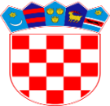 REPUBLIKA HRVATSKA SPLITSKO DALMATINSKA ŽUPANIJA OPĆINA GRADACOPĆINSKI NAČELNIKKLASA: 022-05/17-03/127URBROJ: 2147-04/17-03Gradac, 15. ožujka 2017. godineNa temelju članka 14. Zakona o javnoj nabavi („Narodne novine“ broj 120/16), članka 6. Pravilnika o provođenju postupka jednostavne nabave („Službeni glasnik“ br. 06/17) i  članka 45. Statuta Općine Gradac („Službeni glasnik“  broj 79/09, 01/13, 02/13) općinski načelnik Općine Gradac dana 15. ožujka 2017. godine donosiODLUKU o početku postupka nabave jednostavne vrijednosti za Uređenje dijela ulice Bošac u Gradcu I.Podaci o naručitelju: naziv, sjedište i adresa: Općina Gradac, Stjepana Radića 3, Gradac,OIB: 43460605025,tel: 021/697-601.II.Predmet nabave:  Uređenje dijela ulice Bošac u GradcuIII.Procijenjena vrijednost nabave : 128.000,00 kn bez PDV-aIV. Izvor – način planiranih sredstava: financijska sredstva osigurana su u Proračunu Općine Gradac za 2017. godinu na poziciji R073. V.Ovlašteni predstavnici naručitelja:Davor Andrijašević – predsjednik povjerenstvaLjubomir Šarić – član povjerenstvaDragan Andrijašević – član povjerenstvaVI.Obveze i ovlasti ovlaštenih predstavnika naručitelja:priprema i provođenje postupka nabave jednostavne vrijednosti,izrada dokumentacije za nadmetanje, komunikacija s gospodarskim subjektima,zaprimanje i otvaranje ponuda, vođenje zapisnika,pregled i ocjena ponuda, izrada zapisnika,utvrđivanje razloga isključenja i uvjeta sposobnosti ponuditelja,koordinacija predstavnika stručnih službi,ostali poslovi u vezi s provođenjem postupka nabave.VII.Uvjeti pravne i poslovne sposobnosti: izvod iz upisa u sudski, obrtni, strukovni ili drugi odgovarajući registar države sjedišta gospodarskog subjekta koji ne smije biti stariji od tri mjeseca računajući od dana objave poziva za dostavu ponuda na internetskim stranicama naručitelja.VIII.Nazivi gospodarskih subjekata kojima se dostavlja poziv za dostavu ponude:PEHAR GRADNJA d.o.o., Trg bana Josipa Jelačića 8, Ploče, KREMENIK, d.o.o. Donja Vala 46, Drvenik,BALKON j.d.o.o., Biokovska 25, 21330 Gradac. IX.Rok za dostavu ponuda:  24. ožujka 2017. godine do 12:00 satiDatum otvaranje ponuda: 24. ožujka 2017. godine u 14:00 sati.Otvaranje ponuda nije javno. Nepotpune i nepravovremene ponude (bez obzira na način dostave) neće se razmatrati. X.Kriterij za odabir ponude je najniža cijena. XI.Rok za donošenje Odluke o odabiru najpovoljnijeg ponuditelja je iznosi 5 dana od dana otvaranja ponuda. XII.Odgovorna osoba Naručitelja je Općinski načelnik Ivan Kosović. XIII.Ova Odluka stupa na snagu danom donošenja.OPĆINSKI NAČELNIKOPĆINE GRADACIvan Kosović Dostaviti:1. Članovima Povjerenstva iz točke V. ove Odluke 2. Internet stranice Općine Gradac,3. Pismohrana, ovdje 